Адрес места БРТСМарка БРТСЦвет ТСГос. рег. знакДатаг.Москва, г.Московский, мкр.1, д.5ВАЗ 2107КрасныйС723ВР77701.09.2016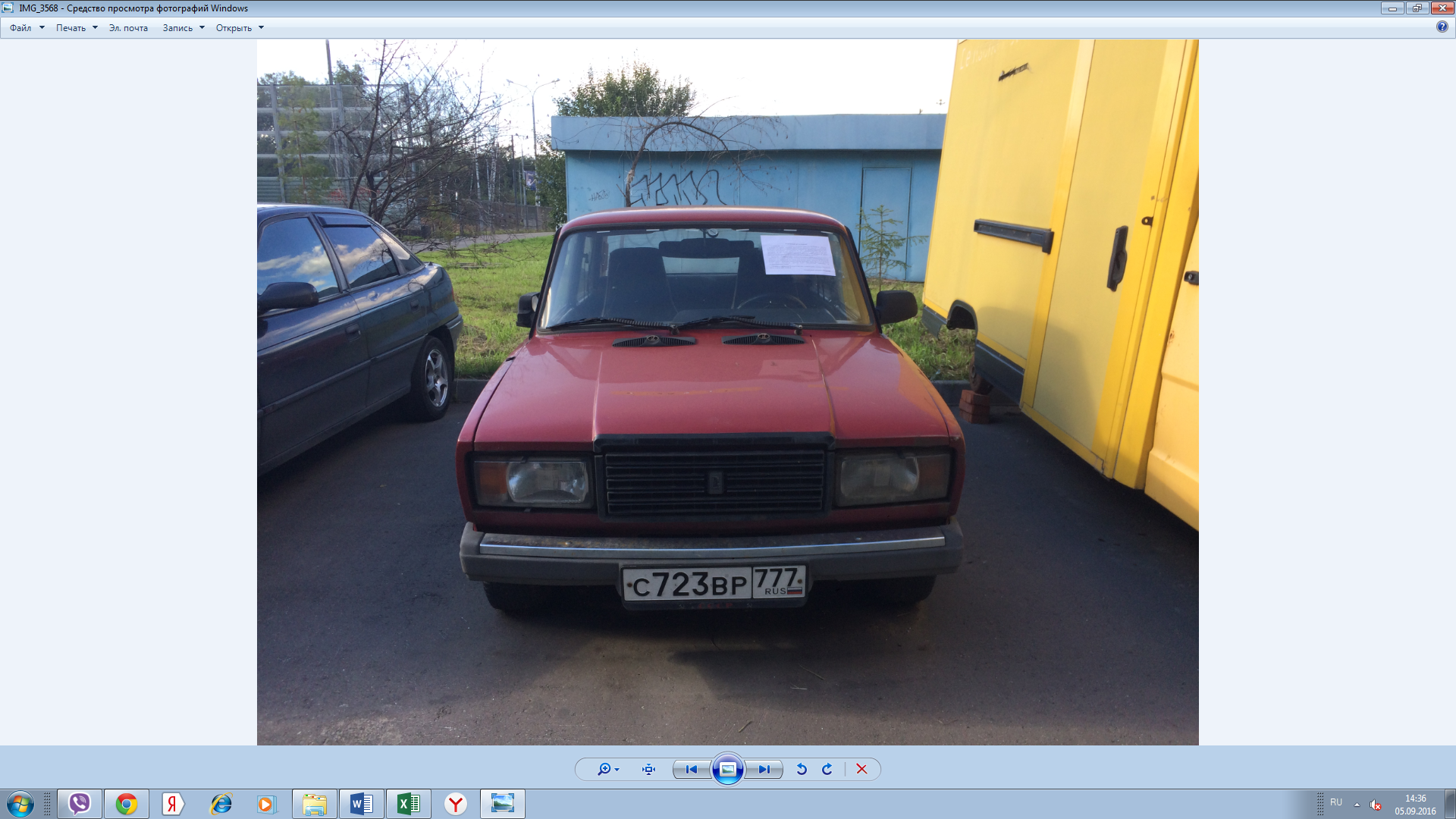 